Профилактика азартных игр у несовершеннолетнихВ последнее время все больше и больше стали наблюдаться   случаи развития зависимости к азартным играм, в том числе и компьютерным. Проведенный научной анализ показал, что наиболее уязвимыми в плане формирования зависимости азартных и компьютерных игр являются подростки.  Переживая сложный период физиологического и психического развития личности, подростки не обладают еще устоявшимися стратегиями поведения в отношении с взрослыми и сверстниками, испытывают трудности в социальной адаптации, находят решение собственных проблем в уходе от реальности в виртуальный мир игры.  Тревогу вызывает тот факт, что в процессе азартной игры подростки часто поддерживают свое состояние эйфории, употребляя алкоголь или психоактивные вещества. Это является основанием относить особенности подросткового возраста к факторам риска формирования у молодых людей аддиктивной стратегии взаимодействия с миром.Исследователями доказано, что алкогольная, наркотическая и игровая зависимости имеют много общих признаков и механизмов возникновения и развития. Однако проведенный анализ позволяет нам констатировать факт, что в настоящий момент еще недостаточно изучены последствия формирования игровых зависимостей у подростков, блокирующих механизмы развития социально значимой личности, не исследованы условия педагогической профилактики данных зависимостей в общеобразовательном учреждении, отсутствуют достаточно эффективно работающие профилактические программы.Азартными  считаются   игры, в  которых выигрыш  полностью или в значительной  степени  зависит  не от искусства играющих, а  от  случая. Азартные  игры  связаны  не только  с многочисленными неблагоприятными межличностными  финансовыми, криминальными и психиатрическими  последствиями, но и с  опасностями ранней  сексуальной жизни, например  беременностью.Азартные  игры  провоцируют  у  подростков  повышение   сексуальной активности. Эту закономерность  выявили ученые из США   при  исследовании  темнокожих подростков имеющих пристрастие  к азартным  играм  в начальной  школе.  Предыдущие  исследования  на аналогичную  тему уже   продемонстрировали, что  существует  связь  между азартными  играми и проблемами  поведения подростков.Нарушение  поведения детей зависит  от незрелости, несформированности личности, обусловлено сложным взаимодействием биологического  фактора, резидуально-органической церебральной недостаточности и социального  фактора.В настоящее время с повсеместным распространением  игровых автоматов проблема   зависимости не только подростков, но и взрослых  людей стала  ещё более  актуальной.Расстройство  поведения у подростков  определяется такими  качествами, как ложь, воровство, вандализм, импульсивность, злоупотребление  психоактивными  веществами, а  также  словесной и физической  агрессией, жестокостью по отношению к  людям и домашним  животным. Результаты  анализа  также продемонстрировали, что  89% подростков, играющих в  азартные  игры, вступали в сексуальные  связи  до  18  лет, причем у 9% опрошенных были  случаи заболеваний,  передающихся  половым  путем. Доктор  Сильвия Мартинс (Silvia Martins)  комментируя  эти  данные  отметила, что есть  определенно  связь  между  азартными  играми, ранним наступлением половой  жизни и повышенной  сексуальной  активностью.Причины возникновения компьютерной зависимости могут  быть различными:отсутствие или недостаток общения и теплых эмоциональных взаимоотношений в семье;отсутствие у ребенка серьезных увлечений, интересов, хобби, привязанностей, не связанных с компьютером;неумение ребенка налаживать желательные контакты с окружающими, отсутствие друзей;общая неудачливость ребенка, пожалуй, наиболее распространенная причина формирования компьютерной зависимости.Основные признаки формирования зависимости от компьютерных игр:нежелание отвлечься от игры с компьютером;раздражение при вынужденном отвлечении;неспособность спланировать окончание игры, определить временные рамки нахождения за компьютером;забывчивость о домашних делах и учебе в ходе игры на компьютере;пренебрежение собственным здоровьем, гигиеной и сном в пользу проведения большего количества времени за компьютером;злоупотребление кофе и другими подобными психостимуляторами;готовность удовлетворяться нерегулярной, случайной и однообразной пищей, не отрываясь от компьютера;угрозы, шантаж в ответ на ограничение или запрет игры на компьютере.Общеобразовательные учреждения обладают большими потенциальными возможностями для профилактической работы в рассматриваемом направлении. Однако сегодня эта деятельность затруднена в силу отсутствия у педагогов четкого представления об особенностях возникновения и развития у подростков игровых зависимостей, недостаточности знаний форм и методов ведения педагогической профилактики, умений определять и создавать условия для ее эффективного осуществления в общеобразовательной школе. Изменить ситуацию, на наш взгляд, может разработка и практическое применение комплексных программ педагогической профилактики игровых зависимостей у подростков.В настоящее  время в  школах, по мнению  Л.И. Колесниковой (Россия) имеются  программы  по профилактике игровой зависимости для подростков 15-16 лет. Программа состоит из нескольких модулей: 1. Молодые игроки. 2. Полоса везения. 3. Ожидаемый результат. Старшеклассники прослеживают все ступени, по которым спускаются вниз к проблемной игровой зависимости:1.     Сначала победа дает тебе «кайф», ты возвращаешься за еще большей «дозой», ты уже не замечаешь денежные потери или оправдываешь их временным невезением, жизненные трудности и проблемы тебя уже не волнуют.2.     Затем, начинаешь чувствовать вину, тебе не везет, ты «лузер», начинают преследовать денежные потери, берешь деньги в долг, чтобы продолжить игру, ставишь уже большие суммы на кон игры, ты продолжаешь думать, что ты еще сможешь выиграть в следующий раз.3.     Ты все еще думаешь, что ты сможешь отыграть хоть какую-то сумму, чтобы отдать долги, но терпишь опять неудачу, ты снова решаешь, где достать деньги, чтобы продолжить игру, но ты уже все варианты использовал, больше брать их негде, остается только последнее - нелегальный способ, ты «увяз по уши», у тебя начинается паника. Все ученики выражают единое мнение, что они бы не хотели оказаться в таком состоянии. Работа с транспарантом «Путешествие назад» дает представление о том, с чего надо начинать возвращение к здоровому образу жизни, и как помочь тому, кто уже на пути к игровой зависимости.В целях профилактики   в  школах  необходимо  внедрять   в учебно-воспитательный процесс модели педагогической профилактики игровых зависимостей, а  также  научить  несовершеннолетних  преодолевать проблемы социальной адаптации, с ориентированием молодых людей на позитивные виды деятельности, альтернативные азартным играм.Сегодня, как показало исследование, наиболее реальными и результативными являются программы педагогической профилактики, организованные на микроуровне, т е включающие работу в ближайшей среде обитания подростков - в семье, школе, в пи – группах. Профилактическая работа по исправлению форм игровых аддикций на мезоуровне (действующая на уровне региона) или на макроуровне (рассматриваемая в рамках государства) нуждается в создании и развитии научно - исследовательской теоретической и практической базы, которая послужит основой для проведения комплексных мер на уровне национальных проектов и программ.Тщательный  анализ  данной  проблемы  позволил  сформулировать правила  компьютерной  безопасности:время на игру следует ограничивать (для детей 6-7 лет - 10 мин, 8- 11 лет - 15-20 мин, для старшеклассников - до З0 мин в день);нельзя играть перед сном, сразу после еды и, разумеется, вместо сна, подвижных игр, помощи по дому, не сделанных уроков и даже просто прогулки на улицы;нужно контролировать содержание игры (исключать сюжеты с насилием, жестокостью, сексуальной распущенностью, нездоровым азартом, оккультно-сатанинскими и прочими нравственно отрицательными темами).В целях профилактики развития зависимости к азартным играм   мы рекомендуем родителям и взрослым лицам:Проявляйте внимание к развитию интересов и склонностей ребенка, поощряйте его творческие начинания.Следите за тем, чтобы ребенок должное время уделял физическим нагрузкам.Корректно используйте право взрослого на запрет, т.к. «запретный» плод всегда сладок».Поощряйте интерес ребенка к посещению секций и кружков. Негативные последствия зависимости от азартных игр. Еще недавно активно развивался игорный бизнес, из-за чего все больше людей вынуждены были обращаться в медицинские центры, вследствие того, что их родные и близкие становились жертвами зависимости от азартных игр. Но и сейчас, когда в стране ведется активная борьба с рассадниками этой пагубной зависимости и казино запрещены во многих городах, остро стоит проблема пристрастия людей к азартным играм.Большая часть увлекающихся азартными играми людей способны себя контролировать. Они просто получают удовольствие от игры, не впадая при этом в зависимость. Некоторые же игроки увлекаются настолько, что это становится неким помешательством или даже болезнью. Для таких людей игра, уже не просто дурная привычка, у них вырабатывается не просто эйфория, а тяжелая эмоциональная зависимость. Игроку хочется испытывать все больше и больше удовольствия от игры. Играя люди, не могут оценивать свои действия даже с той малой долей адекватности, которая присутствует в реальном мире.Зависимость от азартных игр – это болезненная патология, которая определяется как: «Нарушение, выраженное в частой и регулярно повторяющейся азартной игре, которая доминирует над образом жизни пациента и ведет к утрате социальных, профессиональных и материальных ценностей и обязательств».  Формирование тяжелой патологической зависимости от азартных игр проходит незаметно для окружающих. Вначале это похоже на безобидную попытку человека, провести свободное время. Но постепенно игрок перестает взаимодействовать с внешним видом, и переносит все свое внимание только лишь на игру. Он испытывает все более сильное желание сбежать от зачастую его не устраивающей, приносящей дискомфорт реальности. Происходит уменьшение всех нормальных, свойственных человеку потребностей, в угоду игре.Человек, вступивший на путь азарта, может совершать преступные деяния с целью раздобыть денег для удовлетворения своей зависимости. Пристрастие к игре не редко становится причиной финансового банкротства, угрозой профессиональной карьере. В особо тяжелых случаях больные даже могут потерять поддержку родных и близких, своей семьи.Люди, имеющие игровые зависимости, в социальном плане деградируют точно также как люди, страдающие от алкоголизма или наркомании. Зависимость приводит к быстрому развитию социальной изоляции. Человек испытывает постоянные чувства стыда и вины, пытается утаить факт пристрастия к игре. Через некоторое время в жизни зависимого от игры человека не остается ровным счетом ничего, кроме желания продолжать игру. В конце концов, жизнь человека разрушается.Основные последствия игровой зависимости включают в себя материальные, социальные и психологические проблемы:1. Материальные проблемы - стоит ли говорить о том, к какому бедственному материальному положению может привести увлеченность азартными играми. Нередко, даже полное банкротство не может остановить игромана. Тогда человек может влезть в непомерные долги или даже совершить преступление, с целью получения средств для игры.2. Социальные проблемы - процесс игры погружает игромана в другой мир, мир азарта, эйфории и фантазий о собственном успехе. С развитием зависимости игрок все больше и больше погружается в себя и все дальше отдаляется от окружающей действительности. Следствием этого является социальная изоляция - отдаление от семьи, друзей и общества в целом. К слову, разрыв отношений с близкими людьми и сопутствующие этого эмоции, побуждает вновь забыться в азартных играх. Такой вот замкнутый круг.3. Психологические проблемы - основной психологической проблемой игровой зависимости является уход от реальности. Одновременно, это и цель самого игромана. Многих из нас не устраивает окружающий мир. Кому-то не нравится дело, которым он занимается, кто-то ненавидит людей, которые его окружают и т.д. Большинство из нас более или менее успешно справляются со своими проблемами, игроман же просто находит место, где может на время забыть о них.Также зависимого человека постоянно преследуют чувства вины и стыда за свою увлеченность. Последствия игровой зависимости могут проявляться и на физическом уровне. Тут человека ждут различные психосоматические симптомы, например, головные боли, язва желудка, инсульты и сердечные приступы и т.д.Что делать при наличии игровой зависимости?С начала необходимо выяснить, действительно ли речь идет о пристрастии к азартным играм, которое уже дошло до стадии болезни. Для этого следует обратиться в специализированную консультацию. Для выработки терапевтической программы очень важно точно определить роль, которую азартные игры имеют для пациента, обсудить причины изменения мышления и выработать программу для предотвращения повторения данной ситуации. Необходима работа над всеми затронутыми областями жизнедеятельности игрока (нарушение ценностного регулирования, нарушения в области чувств и переживаний, проблемы в межличностных отношениях и отношениях в коллективе; не менее важно в подобной ситуации решение проблем, связанных с денежными долгами пациента, которые не должны отрицаться и отбрасываться в сторону, а наоборот, необходимо совместно разработать программу возврата денежных задолженностей).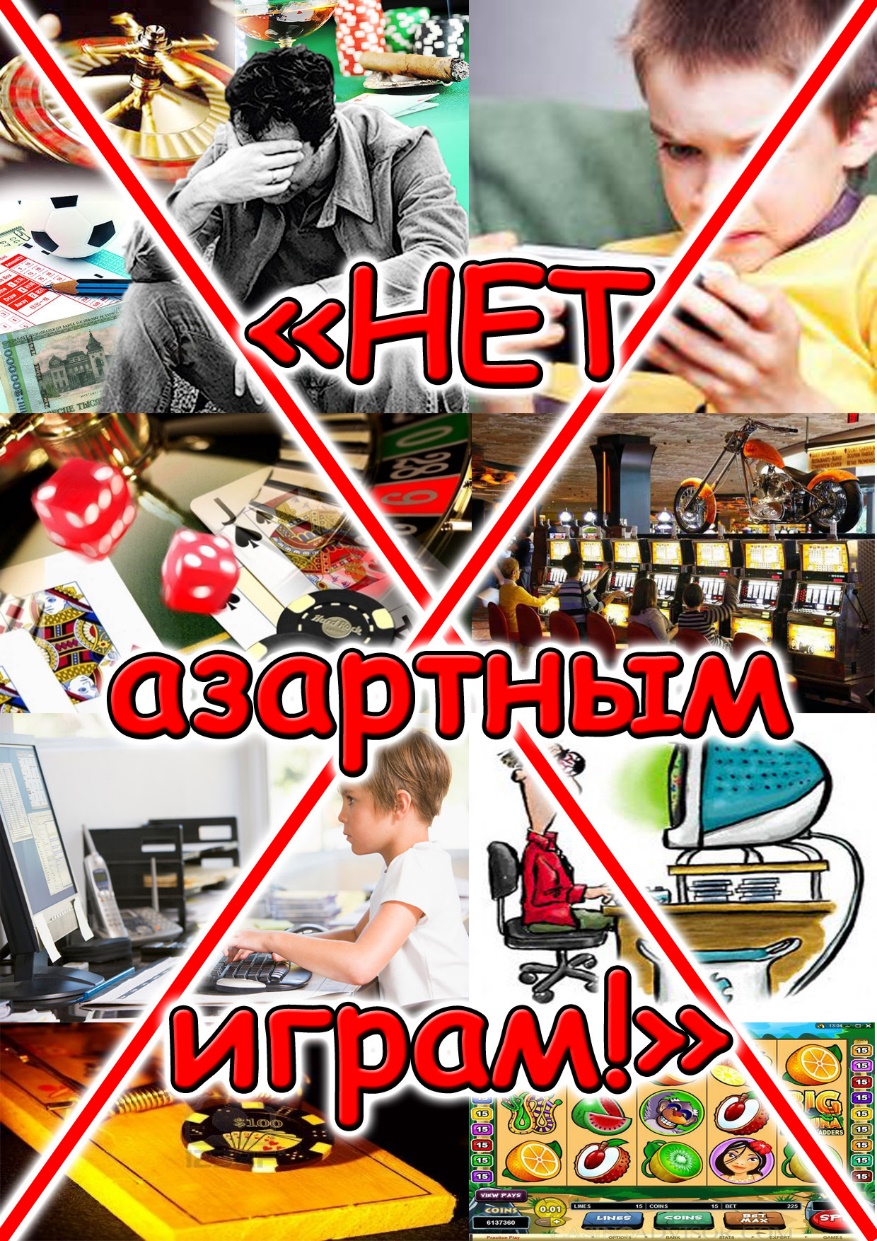 